   　 （一社）茨城県環境管理協会  公益推進Ｇ　宛 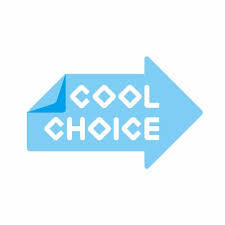 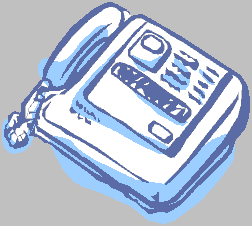 ＦＡＸ番号　０２９－２４０－１２７０2020年度　茨城県エコ・カレッジ職域コース・職域アドバンスコース受 講 申 込 書                                                  　　　　　　      　    2020年　　　月　　　日【受講料】　　＜職域コース＞（受講対象：エコ・カレッジ職域コースを初めて受講される方）協会会員　　  ３０,０００円非会員　 　   ３５,０００円＊当講座は、第１回～第５回までの昼食費、資料代、視察バス代が含まれております。　　＜アドバンスコース＞（受講対象：過年度に職域コースを修了したＯＢの方及び地球温暖化防止活動推進員の方）　　　１０，０００円　　　 ＊当講座は、３回の昼食費、資料代、視察バス代が含まれております。【定　員】エコ・カレッジ職域コース　…　４０名エコ・カレッジ職域アドバンスコース　…　３０名※応募人員が多数の場合には、お申し込み受付順となります。予めご了承願います。【受講申込方法】受講を希望される方は、２０２０年７月１０日までに上記受講申込書をＦＡＸでお申し込みください。お申込後、請求書を送付させていただきます。開講式の前日までに銀行振込でお支払いください。（開講式の前日までにお振込が間に合わない場合はご連絡ください。）事 業 所 名所　在　地及　び連　絡　先 （〒　　　　－          ）TEL　　　　　　　　　　　　　　　　FAX携帯TEL （〒　　　　－          ）TEL　　　　　　　　　　　　　　　　FAX携帯TELコース選択どちらかに〇を付けてください　    職域コース　　　・   職域アドバンスコース　 （初めて受講される方）　　　　　  　  （ＯＢ及び推進員の方）どちらかに〇を付けてください　    職域コース　　　・   職域アドバンスコース　 （初めて受講される方）　　　　　  　  （ＯＢ及び推進員の方）（ふりがな）受 講 者 氏 名氏名役職ｅ-ｍａｉｌ